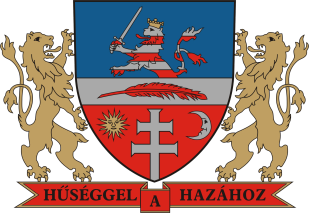 Bonyhád Város Önkormányzata________________________________________________________ELŐTERJESZTÉSBonyhád Város Önkormányzati Képviselő- testületének 2020. január 23-irendes/rendkívüli testületi üléséreTisztelt Képviselő-testület!Bonyhád Város Önkormányzata a működtetője a Bonyhád, Fáy ltp. 34. szám alatti iskolafogászati ellátásnak. Az iskolafogászati alapellátáshoz tartozó oktatási intézményben a tanulói létszám emelkedett, melyről a Tolna Megyei Kormányhivatal Népegészségügyi Főosztály Egészségfejlesztési és Igazgatási Osztályát a Nemzeti Egészségbiztosítási Alapkezelő tájékoztatta. A tanulólétszám emelkedése miatt a heti rendelési idő az egészségügyi szolgáltatások Egészségbiztosítási Alapból történő finanszírozásának részletes szabályairól szóló 43/1999. (III.3.) kormányrendelet értelmében nőtt, az eddigi 27,5 óráról 28,5 órára. Emiatt szükséges a rendelési idő emelése is, melyről a működtetőnek, azaz a képviselő-testületnek kell döntenie. Az egészségügyi szolgáltatás gyakorlásának általános feltételeiről, valamint a működési engedélyezési eljárásról szóló 96/2003. (VII.15.) kormányrendelet értelmében az egészségügyi szolgáltató (Bonyhád Város Önkormányzata) határozza meg a rendelési időt, mely függ a gyermeklétszámtól.A határozat 1. számú melléklete tartalmazza a rendelési időt, melyet 2020. január 1-től a fogorvos már alkalmaz.Kérem a Tisztelt Képviselő-testületet, hogy a fentiek alapján döntsön az értékesítésről és fogadja el a határozati javaslatomat.Határozati javaslatBonyhád Város Önkormányzati Képviselő-testülete a 7150 Bonyhád, Fáy ltp. 34. szám alatt működő iskolafogászati ellátás (szakmai szervezeti egység azonosító: 170096006) heti rendelési idejét az alábbiak szerint határozza meg 2020. január 1. napjától:Határidő: azonnalFelelős: Filóné Ferencz Ibolya polgármesterVégrehajtásért felelős: Dr. Márton Antal aljegyzőBonyhád, 2020. január 17.								Dr. Puskásné dr. Szeghy Petra									      jegyzőTárgy:Döntés iskolafogászati ellátást érintő működési engedély módosítás heti rendelési időt érintő változásárólElőterjesztő:Dr. Puskásné dr. Szeghy Petra jegyzőElőterjesztést készítette:Dr. Puskásné dr. Szeghy Petra jegyzőElőterjesztés száma:13. sz.Előzetesen tárgyalja:Humán BizottságMelléklet:-Az előterjesztés a jogszabályi feltételeknek megfelel:Dr. Márton Antal aljegyzőA döntéshez szükséges többség:egyszerű/minősítettDöntési forma:rendelet/határozat (normatív, hatósági, egyéb)Az előterjesztést nyílt ülésen kell/zárt ülésen kell/zárt ülésen lehet tárgyalniVéleményezésre megkapta:Filóné Ferencz Ibolya polgármesterHétfő8.00-13.00Kedd10.00-17.00Szerda8.00-13.00Csütörtök10.00-17.00Péntek8.00-12.30Heti óraszám összesen:28,5 óra